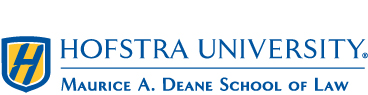 Body copy goes here. The margins should align with the logo at the top of the page. Use Times New Roman font for body copy. Use Arial font for headersBody copy goes here.Form Header Goes Here (Arial)